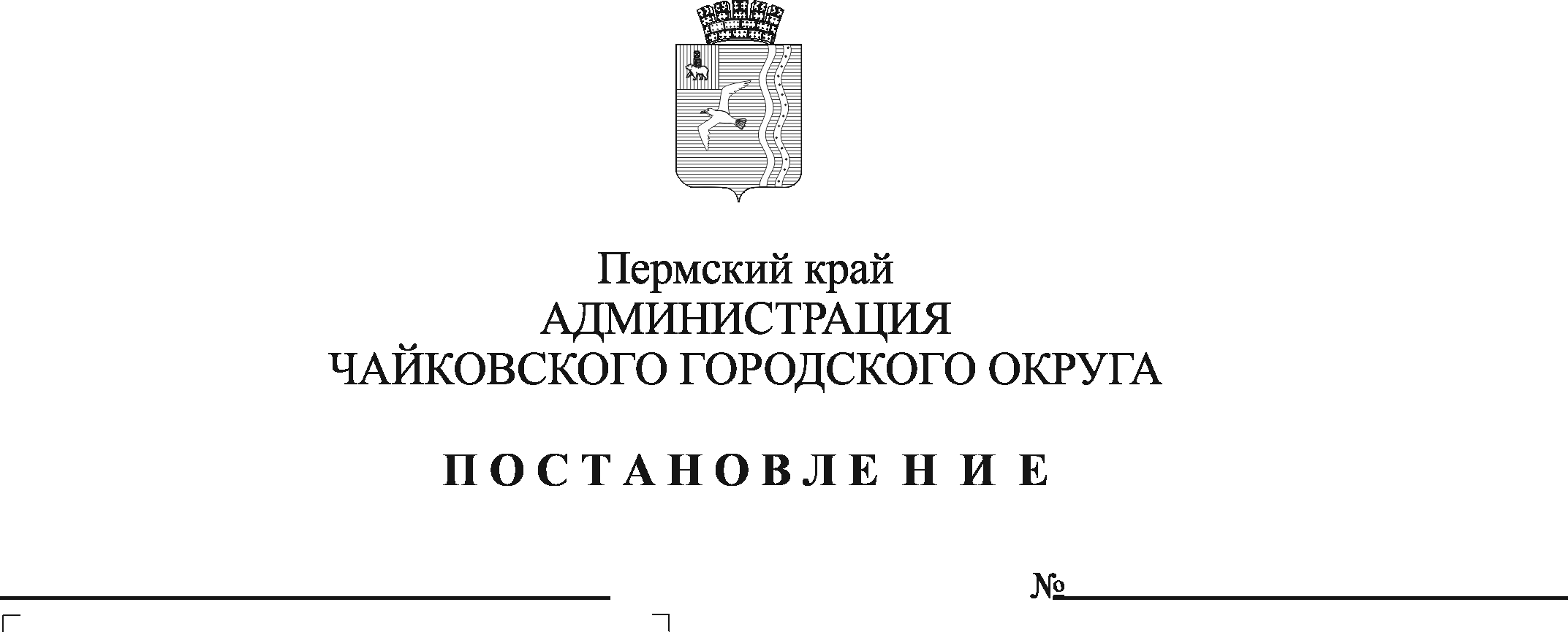 В соответствии с Федеральным законом от 6 октября 2003 г. № 131-ФЗ «Об общих принципах организации местного самоуправления в Российской Федерации», в целях реализации Федерального закона от 27 июля 2010 г. № 210-ФЗ «Об организации предоставления государственных и муниципальных услуг», статьей 11 Федерального закона от 6 апреля 2011 г. № 63-ФЗ «Об электронной подписи», постановления администрации города Чайковского от 11 февраля 2019 г. № 152 «Об утверждении типового административного регламента предоставления муниципальной услуги»ПОСТАНОВЛЯЮ:1. Внести в пункт 3.3.4.4 раздела 3 «Состав, последовательность и сроки выполнения административных процедур (действий), требования к порядку их выполнения, в том числе особенности выполнения административных процедур (действий) в электронной форме, а также особенности выполнения административных процедур в многофункциональных центрах» административного регламента предоставления муниципальной услуги «Выдача разрешения на установку и эксплуатацию рекламной конструкции», утвержденного постановлением администрации Чайковского городского округа от 26 июля 2019 г. № 1307 (в редакции постановления администрации Чайковского городского округа от  11.01.2021 № 4), следующие изменения:абзац третий изложить в редакции: «При установлении несоблюдения установленных условий использования электронной квалифицированной подписи при подаче заявления и документов в электронном виде ответственный за исполнение административной процедуры после завершения проведения такой проверки принимает решение об отказе в приеме к рассмотрению обращения на получение услуги и направляет Заявителю уведомление об этом в электронной форме с указанием несоответствия требованиям, установленным статьей 11 Федерального закона от 6 апреля 2011 г. № 63-ФЗ «Об электронной подписи»;абзацы четвертый, пятый, шестой седьмой признать утратившими силу.2. Опубликовать постановление в муниципальной газете «Огни Камы» и разместить его на официальном сайте администрации города Чайковского.3. Постановление вступает в силу после его официального опубликования.Глава городского округа-глава администрацииЧайковского городского округа			                      Ю.Г. Востриков